Friends of the Seward Library                                   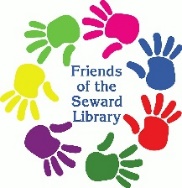 Chili Cookoff Rules—Saturday, Oct 7th, 4:30PM Chilies arriveCommunity Room in LibraryOnly 10 chilies will be entered in the Cookoff. Only 2 winnersRegister to hold a place for the Cookoff by signing up on our sheet at the Library Desk. Anyone can enter, members or non-members. Anyone can attend to taste and vote. Families welcome.Give your name, phone number and email contact.At 4:30pm on Saturday, Oct 7th, bring your chili ready to be tasted and eaten, in a crock pot, to the Library Community Room for set up. No names will be on the Chilies to keep it a ‘blind’ tasting-each Chili will have a voting container placed in front to receive tickets. Chilies can be any ‘kind’ of chili.  Red, White, hot or mild, with meat or meatless.  You must let us know which kind of chili you are entering and how hot (one star to five stars). We do ask that you have the recipe ‘ingredients’ on paper (not the full recipe, just ingredients) for folks to read for ‘food allergies’ and rate your ‘hotness’ for consumers with one to five stars. (*****)How the tasting and voting will be done:New and renewing members will receive four tickets to vote, non-members will receive two tickets to vote.  Tickets will be counted at 6:15 pm and the top 2 chilies with the most tickets will be the winners. 1st place winner gets to choose their prize from the two prizes available. Door prizes will be available for everyone, along with one Amazon Gift Card that will be drawn to current members only,  drawings held seperately during the tasting.  Winners must be present to win, grand prizes and the door prizes.Tasting will be with a small spoon and dixie cups.  Large bowls will be available for dining and doing the toppings bar.  Beverages and dessert will be provided.  Questions:  Call 907-362-1225c or email: friendsofthesewardlibrary@gmail.com